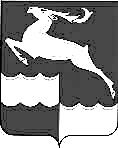 
АДМИНИСТРАЦИЯ КЕЖЕМСКОГО РАЙОНАКРАСНОЯРСКОГО КРАЯПОСТАНОВЛЕНИЕ30.07.2021                                            № 489-п                                            г.КодинскОб утверждении отчета обисполнении районного бюджетаза полугодие 2021 годаВ соответствии с п. 5 ст. 264.2 Бюджетного кодекса Российской Федерации, руководствуясь ст.ст.17, 30.3, 32 Устава Кежемского района, ПОСТАНОВЛЯЮ:1. Утвердить отчет об исполнении районного бюджета за полугодие 2021 года, согласно приложению к настоящему постановлению.2. Постановление вступает в силу со дня, следующего за днем его официального опубликования в газете «Кежемский Вестник».Глава района                                                                         П.Ф.БезматерныхПриложениек постановлению Администрации Кежемского районаот 30.07.2021 № 489-п                                   Отчет об исполнении районного бюджета                                                             муниципального образования 
                                   Кежемский район на 01 ИЮЛЯ 2021 годаКодНаименование показателяУтвержденные бюджетные назначенияИсполненоНеисполненные назначения1 00 00000 00 0000 000НАЛОГОВЫЕ И НЕНАЛОГОВЫЕ ДОХОДЫ404 479 700,00266 807 091,48137 672 608,521 01 00000 00 0000 000Налоги на прибыль, доходы315 963 600,00198 447 238,39117 516 361,611 03 00000 00 0000 000Налоги на товары (работы, услуги) реализуемые на территории РФ67 300,0031 634,4435 665,561 05 00000 00 0000 000Налоги на совокупный доход34 863 800,0030 536 846,244 326 953,761 06 00000 00 0000 000Налоги на имущество222 000,00110 329,89111 670,111 08 00000 00 0000 000Государственная пошлина4 283 000,001 734 874,912 548 125,091 11 00000 00 0000 000Доходы от использования имущества, находящегося в государственной и муниципальной собственности43 915 100,0028 676 621,4315 238 478,571 12 00000 00 0000 000Платежи при пользовании природными ресурсами1 016 000,001 107 494,03-91 494,031 13 00000 00 0000 000Доходы от оказания платных услуг и компенсации затрат государства3 789 400,002 285 579,461 503 820,541 14 00000 00 0000 000Доходы от продажи материальных и нематериальных активов30 000,001 342 922,45-1 312 922,451 16 00000 00 0000 000Штрафы, санкции, возмещение ущерба329 500,002 526 769,24-2 197 269,241 17 00000 00 0000 000Прочие неналоговые доходы0,006 781,00-6 781,002 00 00000 00 0000 000Безвозмездные поступления1 128 689 573,95457 141 351,54671 548 222,412 02 00000 00 0000 000Безвозмездные перечисления от других бюджетов бюджетной системы РФ1 083 182 243,12464 120 408,19619 061 834,932 02 30000 00 0000 000Субвенции503 684 920,00253 760 565,05249 924 354,952 02 29999 05 0000 000Субсидии131 177 824,9710 582 820,39120 595 004,582 02 15002 00 0000 150Дотации бюджетам муниципальных районов на поддержку мер по обеспечению сбалансированности бюджетов 29 589 400,0029 589 400,002 02 15001 00 0000 150Дотации на выравнивание бюджетной обеспеченности муниципальных районов221 056 200,00117 463 100,00103 593 100,002 02 19999 00 0000 150Прочие дотации98 818 600,009 293 100,0089 525 500,002 02 40000 00 0000 000Иные межбюджетные трансферты98 855 298,1573 020 822,7525 834 475,402 04 05000 05 0000 150Безвозмездные поступления от негосударственных организаций в бюджеты муниципальных районов52 500 000,000,0052 500 000,002 07 05000 05 0000 180Прочие безвозмездные поступления в бюджеты муниципальных районов0,000,000,002 18 00000 00 0000 000Доходы бюджетов бюджетной системы Российской Федерации от возврата бюджетами бюджетной системы Российской Федерации остатков субсидий, субвенций и иных межбюджетных трансфертов, имеющих целевое назначение, прошлых лет0,00319 643,07-319 643,072 19 00000 00 0000 000Возврат остатков субсидий и субвенций и иных межбюджетных трансфертов,имеющих целевое назначение, прошлых лет-6 992 669,17-7 298 699,72306 030,55ВСЕГО ДОХОДОВ1 533 169 273,95723 948 443,02809 220 830,93РАСХОДЫ0100 00000000 000 000Общегосударственные расходы134 265 626,7359 606 506,6374 659 120,100102 00000000 000 000Функционирование высшего должностного лица субъекта РФ и муниципального образования2 490 332,001 173 317,441 317 014,560103 00000000 000 000Функционирование законодательных(представительных) органов государственной власти и представительных органов муниципальных образований4 415 215,001 996 339,782 418 875,220104 00000000 000 000Функционирование Правительства Российской Федерации, высших исполнительных органов государственной власти субъектов Российской Федерации, местных администраций46 207 793,0123 434 838,0222 772 954,990105 00000000 000 000 Судебная система8 600,001 170,007 430,000106 00000000 000 000Обеспечение деятельности финансовых, налоговых и таможенных органов и органов финансового (финансово-бюджетного) надзора25 936 045,908 387 055,7817 548 990,120107  00000000 000 000Обеспечение проведения выборов и референдумов0,000,000,000111  00000000 000 000Резервные фонды105 000,000,00105 000,000113  00000000 000 000Другие общегосударственные вопросы55 102 640,8224 613 785,6130 488 855,210200 00000000 000 000Национальная оборона3 260 400,001 647 571,001 612 829,000300 00000000 000 000Национальная безопасность и правоохранительная деятельность6 027 979,002 587 175,673 440 803,330309 00000000 000 000Защита населения и территории от ЧС природного и техногенного характера, гражданская оборона0,000,000,000310 00000000 000 000Обеспечение пожарной безопасности6 023 479,002 587 175,673 436 303,330314 00000000 000 000Другие вопросы в области национальной безопасности и правоохранительной деятельности4 500,000,004 500,000400 00000000 000 000Национальная экономика74 662 582,2716 199 748,1358 462 834,140405 00000000 000 000Сельское хозяйство и рыболовство2 154 900,00433 126,331 721 773,670407 00000000 000 000Лесное хозяйство2 469 700,000,002 469 700,000408 00000000 000 000Транспорт33 325 346,1412 300 109,2921 025 236,850409 00000000 000 000Дорожное хозяйство (дорожные фонды)32 513 406,853 466 512,5129 046 894,340410 00000000 000 000Связь и информатика213 506,280,00213 506,280412 00000000 000 000Другие вопросы в области национальной экономики3 985 723,000,003 985 723,000500 00000000 000 000Жилищно-коммунальное хозяйство162 841 930,3675 028 740,8287 813 189,540501 00000000 000 000Жилищное хозяйство1 131 800,00435 555,92696 244,080502 00000000 000 000Коммунальное хозяйство66 148 500,0018 722 406,0647 426 093,940503 00000000 000 000Благоустройство59 567 724,0950 460 315,259 107 408,840505 00000000 000 000Другие вопросы  в области  жилищно-коммунального хозяйства35 993 906,275 410 463,5930 583 442,680600 00000000 000 000Охрана окружающей среды4 935 400,000,004 935 400,000603 00000000 000 000Охрана объектов растительного и животного мира и среды их обитания784 000,000,00784 000,00060 00000000 000 000Другие вопросы в области охраны окружающей среды4 151 400,000700 00000000 000 000Образование870 759 032,48448 681 097,96422 077 934,520701 00000000 000 000Дошкольное образование294 045 085,98142 130 019,65151 915 066,330702 00000000 000 000Общее образование459 751 457,50251 488 049,97208 263 407,530703 00000000 000 000Дополнительное образование детей58 762 180,0030 704 762,6828 057 417,320707 00000000 000 000Молодежная политика и оздоровление детей11 906 645,003 517 371,888 389 273,120709 00000000 000 000Другие воросы в области образования46 293 664,0020 840 893,7825 452 770,220800 00000000 000 000Культура, кинемотография80 338 106,3831 792 226,5448 545 879,840801 00000000 000 000Культура 80 338 106,3831 792 226,5448 545 879,840900 00000000 000 000Здравоохранение101 808,000,00101 808,000909 00000000 000 000Другие вопросы в области здравоохранения101 808,000,00101 808,001000 00000000 000 000Социальная политика32 032 909,2713 451 346,3418 581 562,931001 00000000 000 000Пенсионное обеспечение1 911 900,00666 765,021 245 134,981003 00000000 000 000Социальное обеспечение населения24 241 458,0010 957 513,6913 283 944,311004 00000000 000 000Охрана семьи и детства3 910 200,001 260 489,672 649 710,331006 00000000 000 000Другие вопросы в области социальной политики1 969 351,27566 577,961 402 773,311100 00000000 000 000Физическая культура и спорт77 328 595,0023 319 620,4154 008 974,591101 00000000 000 000Физическая культура38 628 362,0017 872 138,7920 756 223,211102 00000000 000 000Массовый спорт38 700 233,005 447 481,6233 252 751,381300 00000000 000 000Обслуживание государственного и муниципального долга107 086,001 437,70105 648,301301 00000000 000 000Обслуживание внутреннего государственного и муниципального долга107 086,001 437,70105 648,301400 00000000 000 000Межбюджетные трансферты72 445 383,9233 998 466,0038 446 917,921401 00000000 000 000Дотация на выравнивание бюджетной обеспеченности субъектов Российской Федерации и муниципальных образований39 385 400,0020 984 392,0018 401 008,001403 00000000 000 000Прочие межбюджетные трансферты общего характера33 059 983,9213 014 074,0020 045 909,92ВСЕГО РАСХОДОВ1 519 106 839,41706 313 937,20812 792 902,21Превышение доходов над расходами                  
(профицит +   дефицит -)14 062 434,5417 634 505,82ИСТОЧНИКИ  ФИНАНСИРОВАНИЯ ДЕФИЦИТА БЮДЖЕТА-14 062 434,54-17 634 505,82000 01 02 00 00 00 0000 000Кредиты кредитных организаций в валюте  Российской Федерации20 521 270,000,00000 01 02 00 00 00 0000 700Привлечение кредитов от кредитных организаций в валюте Российской Федерации20 521 270,000,00000 01 02 00 00 05 0000 710Привлечение кредитов от кредитных организаций бюджетами муниципальных районов в валюте Российской Федерации20 521 270,000,00 000 01 03 00 00 00 0000 000   Бюджетные кредиты от других бюджетов бюджетной системы Российской Федерации-52 500 000,00-12 500 000,00000 01 03 01 00 00 0000 700   Получение бюджетных кредитов от других бюджетов бюджетной системы Российской Федерации в валюте Российской Федерации0,000,00000 01 03 01 00 00 0000 800   Погашение бюджетных кредитов, полученных от других бюджетов бюджетной  системы РФ в валюте РФ-52 500 000,00-12 500 000,00000 01 03 01 00 05 0000 810   Погашение бюджетом субъекта РФ кредитов от других бюджетов бюджетной системы РФ в валюте РФ-52 500 000,00-12 500 000,00 000 01 00 00 00 00 0000 000   Изменение остатков средств на счетах по учету средств бюджета17 916 295,46-5 134 505,82 000 01 05 00 00 00 0000 500   Увеличение остатков средств бюджетов-1 553 690 543,95-742 890 189,45 000 01 05 02 00 00 0000 500   Увеличение прочих остатков средств бюджетов-1 553 690 543,95-742 890 189,45 000 01 05 02 01 00 0000 510   Увеличение прочих остатков денежных средств бюджетов-1 553 690 543,95-742 890 189,45 000 01 05 02 01 05 0000 510   Увеличение прочих остатков денежных средств бюджетов муниципальных районов-1 553 690 543,95-340 065 882,31 000 01 05 00 00 00 0000 600   Уменьшение остатков средств бюджетов1 571 606 839,41737 755 683,63 000 01 05 02 00 00 0000 600   Уменьшение прочих остатков средств бюджетов1 571 606 839,41737 755 683,63 000 01 05 02 01 00 0000 610   Уменьшение прочих остатков денежных средств бюджетов1 571 606 839,41737 755 683,63 000 01 05 02 01 05 0000 610   Уменьшение прочих остатков денежных средств бюджетов муниципальных районов1 571 606 839,41737 755 683,63